THE MINISTRY FOR DEVELOPMENT OF INFORMATION TECHNOLOGIES AND COMMUNICATIONS OF THE REPUBLIC OF UZBEKISTANTASHKENT UNIVERSITY OF INFORMATION TECHNOLOGIES NAMED AFTER MUHAMMAD AL-KHWARIZMI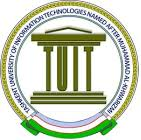 “APPROVED”Tashkent university of information technologies named after Muhammad al-Khwarizmi“____________________________”head of department__________________________“___” _____________2020 yearSYLLABUSin course “Structural and object-oriented programs using MATLAB andPYTHON” for all specialties of master's degreesName of the courseStructural and object-oriented programs using MATLAB and PYTHONECTS credits5 Credits (30 hours of Lecture + 15 hours of Practice & 105 hours Self-study)ObjectivesThis course gives students basic knowledge of object-oriented Programming with the use of Python and Matlab. Students will acquire basic knowledge of language structure and important parts of Python (Mathematics, Expressions, Methods, Classes).Students learn how to design and program simple applications. Having this knowledge students understand various parts in software like Aimsun (API), QGIS scripts etc. Students will acquire basic knowledge of the MATLAB and understand how to convert simple tasks into MATLAB Learning outcomesThe general expectation regarding the knowledge to be provided/acquired is as follows:Understanding of basics programming in Python/MatlabAcquiring basic knowledge in programs, functions, recursions, arrays, texts, strings, lists, and graphic in Python, and variables, matrices, vector and matrix data visualizing in MATLABMastering of the script creation, which can be used in other modelling programs ( Aimsun API Programming)Mastering of base graphic in Tkinter and turtlesContentsIntroductionStarting with PythonHow to get pythonIDLEHow it worksData typesintfloatstrData variablesDefinition of a variableExecute a Python scriptExercisesIterationsFor LoopsCount-controlled for loopIterator-based for loopThe range() functionImporting ModulesmathrandomNested loopsExercisesGraphicTkinterCoordinatesTextRectangleColorOvalLinePolygonPhotoImageCanvas settingChanges in printed objectsdeletemoveparameters changeExercisesConditionsConditional statementsTrue and FalseWhile loopEndless / Infinite loopExercisesFunctionsSyntaxOptional ParametersNamespacesReturn statementLocal and global variables in functionsArbitrary number of parametersArbitrary number of keyword parametersExercisesStringsUnicode EncodingsString, Unicode and PythonSome operators and functions for stringsConcatenationRepetitionIndexingSlicingSizeImmutable StringsA String PeculiarityEscape Sequences in StringsByte StringsExercisesFile ManagementReading from the fileOpenReadCloseFinding endFor loopWhole file into 1 lineForeign language in the fileRead and Write to the Same FileCopy fileWith openExercisesListspop and appendextendExtending and Appending Lists with the '+'-OperatorRemoving an element with removeFind the Position of an Element in a ListinsertExercisesLists and tuplesUsing Listssplit()join()enumerate()tuplestuplework with tupletuple()For loop and tupleenumerate()Indexinglen, sum, min, maxtuples and graphicExercisesTkinter events and binds<Button><Motion><ButtonRelease><Enter><Leave>AfterExercisesTurtleTurtle motionPen controlTurtle stateSpecial methodsExercisesRecursionDefinition of RecursionRecursive Functions in PythonThe Pitfalls of RecursionExercisesTwo-dimensional arrayNested listsTwo-dimensional array: examplesTwo-dimensional arrays: nested generatorsArrays and various length of rowsExercises ClassesClass CreationAttributesMutable objectsFunctionsMagic methodsExercisesClasses and methodsMagic methods_init___str__Calling method from another methodAttributesSome examples with graphic objectsCircleRectangle ExercisesClasses and inheritanceObject-Oriented ProgrammingInheritanceSyntax and Simple Inheritance ExampleOverloading and OverridingExercisesErrors and Exceptionstry - exceptMultiple Except ClausesCustom-made ExceptionsClean-up ActionsCombining try, except and finallyelse ClauseExercisesPolymorphismPolymorphism with a functionPolymorphism with abstract classExampleExercisesMatlab basicIntroductionUser interfaceReading data from fileSaving and loading variablesPlotting dataVariables and expressionsAnalyzing vectors and matricesVectorsMatricesAutomating commands with scriptsCreating scriptsRunning scriptsWorking with data filesImportExportConversions amongst various typesWorking with data typesMATLAB data typesIntegersStructuresConverting typesWriting programs with logic and flow controlWriting functionsCreating functions SubfunctionsWorkspacesPath and dependenceCalling subfunctions Teaching methodLectures and exercisesStudents have access to slides of the lecture before or during the lecture. It is convenient that students use computers with Python/Matlab at both lectures and exercises. The full contents of each slide is systematically explained by the Lecturer.Lectures contain theory explanation, which is connected to examples with solutions. Everything is shown on example.At the end of each lecture there are exercises, which students should do themselves. Solving these exercises are part of the final exam.Exercises are focused on better understanding of the lectures (students solve examples with the helps of lecturer). Students also do 1 or 2 projects at the exercises.  Students work in groups for the projects. This will help them to discuss solution with each other and improve team work. Assessment methodExercises from the lectures and examination with the use of PC (student get exercise(s), which should be solved without any support)Textbooks - Publications - SoftwareTextbooksMark Summerfield: Programming in Python 3 A Complete Introduction to the Python Language, second edition, Pearson Education, Inc. ISBN 978-0-321-68056-3Hahn, B., Valentine, D.: Essential Matlab for Engineers and Scientists, 5th ed., Academic Press, 2013.Mathews, J. H., Fink, K. D.: Numerical Methods Using Matlab. Prentice Hall, 1999Stormy Attaway: MATLAB A practical Introduction to Programming and Problem Solving, 4th edition, Todd Green, ISBN: 978-0-12-804525-1Kiusalaas, J.: Numerical Methods in Engineering with Matlab. Cambridge University Press, 2005.Mark Lutz: Learning Python, 5th edition, ISBN-10: 1449355730Michael Dawson: Python Programming for the absolute beginner, Third Edition, ISBN-10: 1435455002Selected relevant Publicationshttp://interactivepython.org/runestone/static/thinkcspy/index.htmlSoftware* Numerical Computing: Algorithmic/Coding and Model-Based DesignMATLAB/SIMULINK for scientific computing, MathWorks (1984), USA.https://de.mathworks.com/academia/student_version.html Python 3 https://www.python.org/